Los abajo firmantes declaran:- No existen trabajos similares anteriormente publicados o que estén actualmente bajo consideración de otra revista. El trabajo en cuestión es completamente original. - Se transfieren los derechos de explotación (de reproducción, de distribución, de comunicación pública y de transformación) no exclusivos del presente trabajo a la Sociedad Iberoamericana de Pedagogía Social como organización editora patrocinadora de la Pedagogía Social. Revista Interuniversitaria.- Se ceden los derechos de explotación del material publicado.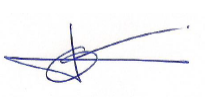 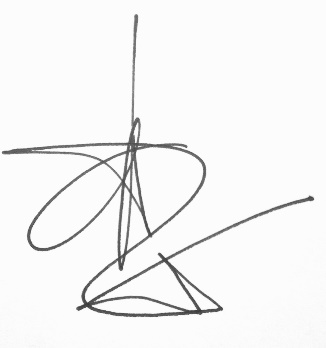 Fdo.: Juan Albacete Maza			Fdo.: Antonio Fernández Cano